20 апреля 2022 г. в рамках Года народного искусства учащиеся Ильменской СОШ посетили концерт "Её величество песня" вокального ансамбля «АртиВокс». Ансамбль выступил с патриотической и лирической программой «Романтика в песнях прошлого и настоящего». Волгоградские артисты представили по-настоящему разнообразную, насыщенную, очень красивую и профессиональную по исполнению программу. Учащиеся увидели яркий и творческий концерт. Выразительные голоса, хорошее настроение, звучащие хиты русской и мировой эстрадной музыки покорили сердца зрителей.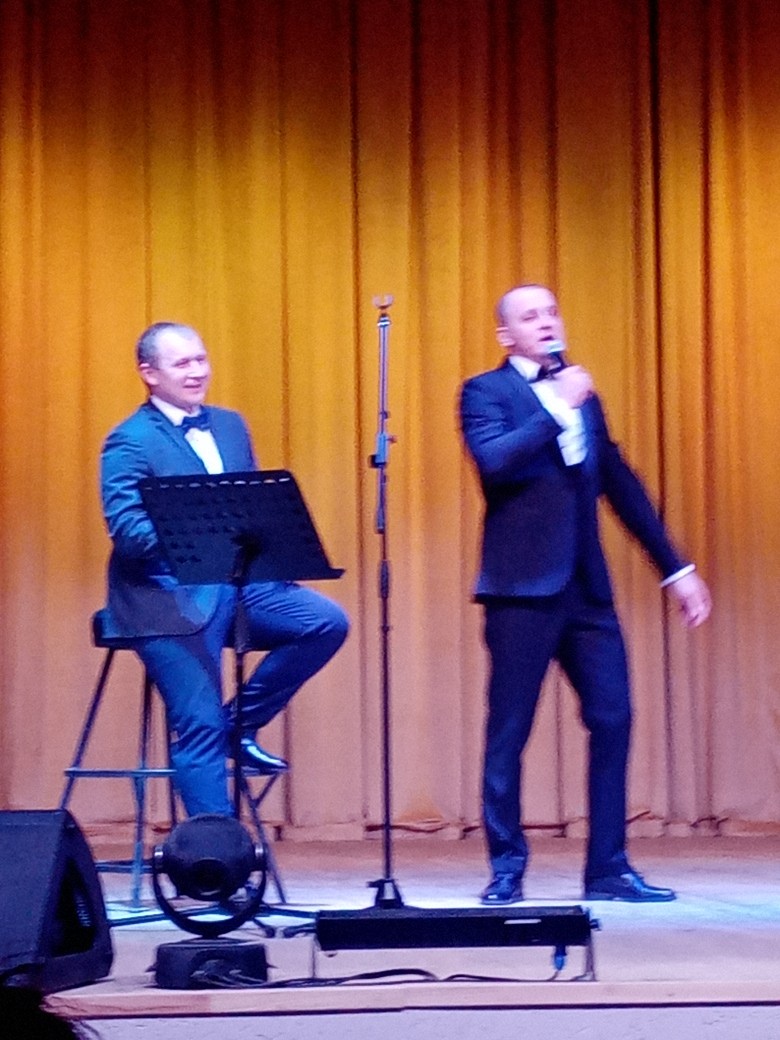 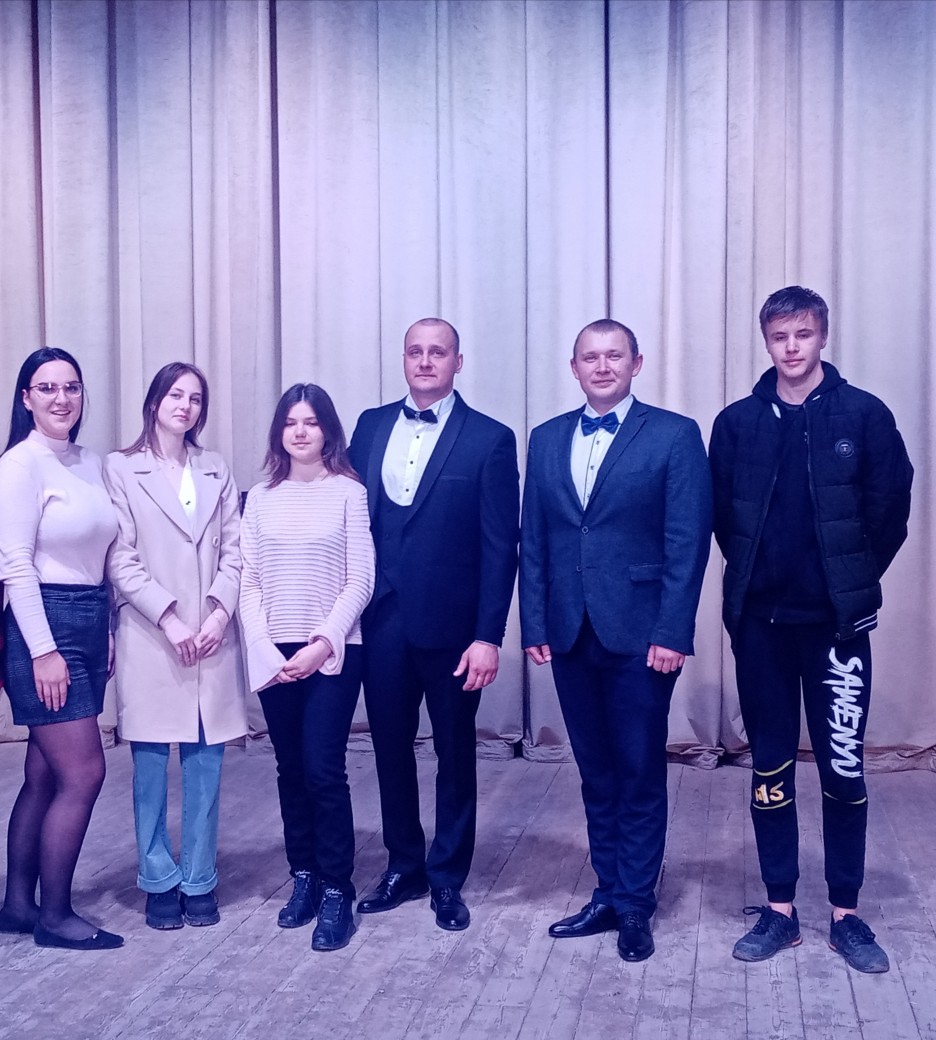 